Subject:		Mathematics	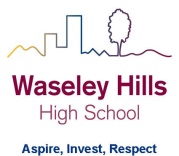 Teacher:Year: 7			Topic/theme:Don’t forget you can access the school drives and resources form the school website: https://www.waseleyhills.worcs.sch.uk/Staff Guidance:Generic task sheet to be issued – attached version will be copied ready for distribution:An overall task sheet will be set for KS3 and 4 pupils – this will be distributed via tutors or teachers if/when the time comes.  I will also put this on the VLE and ShowMyHomework. Setting Subject Specific Tasks via SMHWK – two week template provided in attached file:We have developed a simple template to help set independent work quickly and in a structure that is simple for pupils to understand. Please see the attached sheet and follow the instructions should we close. Complete the template and set via SMHWK – deadline date two weeks form when set to ensure it remains live. Keep it simple – less is more when it comes to instructions  Consider the use of youtube or other resources that are already available.Only provide a maximum of three URL links per lesson.  This should be enough for pupils to engage with the theme.Outline the main ‘take home’ message you want pupils to focus on using the resources.Keep the task simple – straight forward questions or activities based on the resourcesFUN – this is a good opportunity to share some fun task which include modelling, creative writing, revision card making etc. (remember pupils may have access to limited resources at home). Please note you can set additional tasks for pupils particularly GCSE and A Level but please keep these straightforward, avoid overloading SMHWK as it may disengage or stress pupils if they become confused, and keep it simple (avoid attached lesson PowerPoints and large documents).Lesson What you need to take from this lesson Resource to use or hyperlinkSuggested task 1Practice at rounding and estimationHome Access +  Coursework/Maths/School Closure work/Year 7/Lesson 1Corbett Maths can be used for the video linkAny 2 or more of the resources2Practice with negative numbersHome Access +  Coursework/Maths/School Closure work/Year 7/Lesson 2Corbett Maths can be used for the video linkAny 2 or more of the resources3Practice with operations and substitutionHome Access +  Coursework/Maths/School Closure work/Year 7/Lesson 3Corbett Maths can be used for the video linkAny 2 or more of the resources4Practice with powers and rootsHome Access +  Coursework/Maths/School Closure work/Year 7/Lesson 4Corbett Maths can be used for the video linkAny 2 or more of the resources5Practice with addition, subtraction, multiplication and subtractionHome Access +  Coursework/Maths/School Closure work/Year 7/Lesson 5Corbett Maths can be used for the video linkAny 2 or more of the resources